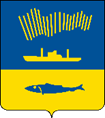 АДМИНИСТРАЦИЯ ГОРОДА МУРМАНСКАП О С Т А Н О В Л Е Н И Е 17.03.2017                                                                                                        № 656В соответствии с Федеральным законом от 06.10.2003 № 131-ФЗ «Об общих принципах организации местного самоуправления в Российской Федерации», Уставом муниципального образования город Мурманск п о с т а н о в л я ю: 1. Утвердить Положение об общественной комиссии согласно приложению к настоящему постановлению.2. Отделу информационно-технического обеспечения и защиты информации администрации города Мурманска (Кузьмин А.Н.) разместить настоящее постановление на официальном сайте администрации города Мурманска в сети Интернет.3. Редакции газеты «Вечерний Мурманск» (Хабаров В.А.) опубликовать настоящее постановление с приложением.4. Настоящее постановление вступает в силу со дня официального опубликования.5. Контроль за выполнением настоящего постановления оставляю за собой. Глава администрации города Мурманска                                                                                  А.И. СысоевПриложениек постановлению администрациигорода Мурманскаот 17.03.2017 № 656Приложение об Общественной комиссии1. Общественная комиссия создается в целях формирования программы "Формирование современной городской среды на территории муниципального образования город Мурманск" и для осуществления контроля за ходом реализации программы 2. Общественная комиссия в своей деятельности руководствуется федеральным законодательством, нормативными правовыми актами Мурманской области, муниципальными нормативными правовыми актами и осуществляет свою деятельность в соответствии с настоящим Положением.3. Общественная комиссия осуществляет следующие функции:- осуществляет организацию голосования по отбору общественных территорий;(абзац введен постановлением администрации города Мурманска от 09.01.2018 N 1)- рассматривает поступившие в порядке и сроки, определенные постановлением администрации города Мурманска, предложения заинтересованных лиц о включении в программу дворовой территории и дает комиссионную оценку этих предложений;- рассматривает поступившие в порядке и сроки, определенные постановлением администрации города Мурманска, предложения граждан и организаций о включении в программу наиболее посещаемой общественной территории, подлежащей благоустройству, и дает комиссионную оценку этих предложений;- рассматривает поступившие в порядке и сроки, определенные постановлением администрации города Мурманска, в ходе общественного обсуждения проекта программы (изменений к проекту программы) предложения и замечания заинтересованных лиц и дает комиссионную оценку этих предложений и замечаний;- рассматривает поступившие в порядке и сроки, определенные постановлением администрации города Мурманска, предложения и (или) дополнения к дизайн-проекту благоустройства общественной территории по результатам его обсуждения от граждан, проживающих на территории города Мурманска;- осуществляет контроль за реализацией программы после ее утверждения в порядке, установленном постановлением администрации города Мурманска.4. Общественная комиссия формируется в составе 17 человек, не считая секретаря комиссии.В состав общественной комиссии обязательно включаются представители администрации города Мурманска, структурных подразделений администрации города Мурманска, подведомственных учреждений и совещательных органов при администрации города Мурманска (шесть членов комиссии), депутат Совета депутатов города Мурманска (один член комиссии), депутат Мурманской областной Думы (один член комиссии), представители политических партий и движений (два члена комиссии), представители общественных организаций (семь членов комиссии).Предложения по формированию общественной комиссии готовит комитет по социальной поддержке, взаимодействию с общественными организациями и делам молодежи администрации города Мурманска (далее - Комитет).5. В число членов общественной комиссии входят председатель и заместитель председателя.Председателем общественной комиссии является глава администрации города Мурманска.Руководство общественной комиссией осуществляет председатель общественной комиссии, а в его отсутствие - заместитель председателя общественной комиссии.Каждый член общественной комиссии имеет один голос. Секретарь общественной комиссии не имеет права голоса.6. Организация подготовки и проведения заседания общественной комиссии осуществляется секретарем общественной комиссии.Секретарем общественной комиссии утверждается муниципальный служащий - сотрудник Комитета.Организационное и техническое обеспечение деятельности общественной комиссии осуществляется Комитетом.7. Дату, время и место проведения заседания общественной комиссии определяет председатель общественной комиссии, а в его отсутствие - заместитель председателя общественной комиссии.Секретарь общественной комиссии не позднее одного рабочего дня до даты заседания общественной комиссии информирует членов общественной комиссии и организатора общественных обсуждений о дате, времени и месте заседания общественной комиссии, а также направляет членам комиссии свод предложений и замечаний заинтересованных лиц.Организатор общественных обсуждений не позднее одного рабочего дня до даты заседания общественной комиссии:- размещает информацию о дате, времени и месте заседания общественной комиссии на официальном сайте администрации города Мурманска в информационно-телекоммуникационной сети Интернет;- организует размещение информации о дате, времени и месте заседания общественной комиссии на официальном сайте администрации города Мурманска в информационно-телекоммуникационной сети Интернет в разделе "Новости".8. Заседание общественной комиссии правомочно, если на заседании присутствует не менее девяти членов комиссии от общего числа ее состава, не считая секретаря общественной комиссии. Члены общественной комиссии участвуют в заседаниях лично.9. Заседание общественной комиссии проводится в открытой форме с использованием видеофиксации, проведение которой организует Комитет.Комитет организует передачу видеозаписи в день, следующий за днем ее создания, организатору общественных обсуждений.Организатор общественных обсуждений размещает видеозапись на официальном сайте администрации города Мурманска в информационно-телекоммуникационной сети Интернет не позднее одного рабочего дня после получения видеозаписи.Видеозаписи хранятся в Комитете в течение всего срока реализации программы.10. Общественная комиссия при принятии решения по вопросам, относящимся к ее компетенции, руководствуется постановлениями администрации города Мурманска, регламентирующими формирование программы "Формирование современной городской среды на территории муниципального образования город Мурманск".11. Решение общественной комиссии принимается простым большинством голосов членов общественной комиссии, принявших участие в ее заседании. При равенстве голосов голос председателя общественной комиссии, а в его отсутствие - заместителя председателя общественной комиссии, является решающим.12. Решение общественной комиссии оформляется протоколом в день его принятия, который подписывают председатель и секретарь общественной комиссии.Протокол заседания общественной комиссии ведет секретарь общественной комиссии.Протокол заседания общественной комиссии составляется в двух экземплярах, один из которых хранится в Комитете в течение всего срока реализации программы, а второй направляется организатору общественных обсуждений, который в течение трех рабочих дней со дня получения протокола заседания общественной комиссии:- размещает протокол заседания общественной комиссии на официальном сайте администрации города Мурманска в информационно-телекоммуникационной сети Интернет;- организует размещение в газете "Вечерний Мурманск" информации о размещении протокола заседания общественной комиссии.__________________________________________________________________